  ESTE FICHO DEBE SER DILIGENCIADO TOTALMENTE Y NO SE PERMITE NINGÚN TIPO DE ENMENDADURAS.CRA 77 D 110 A 56  Teléfonos: 4619307 -3105131717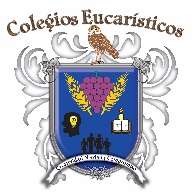 E.P.E. ZORAIDA TRUJILLO Creatividad, verdad y compromiso 	    FICHO DE INSCRIPCIÓN ____Foto  TransiciónBásica PrimariaGrado al que aspira:________________ALUMNO ANTIGUO:ALUMNO NUEVO:INFORMACIÓN GENERAL DEL ESTUDIANTEINFORMACIÓN ACADÉMICAINFORMACIÓN ACADÉMICAINFORMACIÓN ACADÉMICAINFORMACIÓN ACADÉMICANombre Completo:GRADOREPITEAÑONOMBRE Y TELEFONO DEL COLEGIO DONDECURSÓ LOS AÑOS ANTERIORESApellidos:0°T.I.         C.C         REG.        Número:1°Departamento / Municipio donde se expide 2°Lugar y Fecha de Nacimiento3°Día:             Mes:                                   Año:4°Dirección:5°Teléfono:Barrio:Religión:Parroquia:INFORMACIÓN SOBRE LOS PADRES DE FAMILIA O ACUDIENTE DEL ESTUDIANTEINFORMACIÓN SOBRE LOS PADRES DE FAMILIA O ACUDIENTE DEL ESTUDIANTEINFORMACIÓN SOBRE LOS PADRES DE FAMILIA O ACUDIENTE DEL ESTUDIANTEINFORMACIÓN SOBRE LOS PADRES DE FAMILIA O ACUDIENTE DEL ESTUDIANTEINFORMACIÓN SOBRE LOS PADRES DE FAMILIA O ACUDIENTE DEL ESTUDIANTEINFORMACIÓN SOBRE LOS PADRES DE FAMILIA O ACUDIENTE DEL ESTUDIANTEINFORMACIÓN SOBRE LOS PADRES DE FAMILIA O ACUDIENTE DEL ESTUDIANTEINFORMACIÓN SOBRE LOS PADRES DE FAMILIA O ACUDIENTE DEL ESTUDIANTEINFORMACIÓN SOBRE LOS PADRES DE FAMILIA O ACUDIENTE DEL ESTUDIANTENombre Completo del Padre:Nombre Completo del Padre:Nombre Completo del Padre:Profesión:Profesión:C.C.DE:C.C.DE:C.C.DE:Vive:SI          NODirección:Dirección:Teléfono ResidenciaEmpresa donde trabajaTeléfono EmpresaTeléfono EmpresaTeléfono EmpresaCelular:Celular:Nombre Completo de la Madre:Nombre Completo de la Madre:Nombre Completo de la Madre:Profesión:Profesión:C.C.DE:C.C.DE:C.C.DE:Vive:SI          NODirección:Dirección:Teléfono ResidenciaEmpresa donde trabajaTeléfono EmpresaTeléfono EmpresaTeléfono EmpresaCelular:Celular:Nombre Completo del Acudiente:Nombre Completo del Acudiente:Nombre Completo del Acudiente:Profesión:Profesión:C.C.DE:C.C.DE:C.C.DE:Vive:SI          NODirección:Dirección:Teléfono ResidenciaEmpresa donde trabajaTeléfono EmpresaTeléfono EmpresaTeléfono EmpresaCelular:Celular:Número de hermanos: ________Lugar que Ocupa: ___________    Hermanos que estudian en el colegio                                Grado1. ___________________________________________    _____________ 2. ___________________________________________    _____________ 3. ___________________________________________    _____________ 4. ___________________________________________    _____________    Hermanos que estudian en el colegio                                Grado1. ___________________________________________    _____________ 2. ___________________________________________    _____________ 3. ___________________________________________    _____________ 4. ___________________________________________    _____________    Hermanos que estudian en el colegio                                Grado1. ___________________________________________    _____________ 2. ___________________________________________    _____________ 3. ___________________________________________    _____________ 4. ___________________________________________    _____________    Hermanos que estudian en el colegio                                Grado1. ___________________________________________    _____________ 2. ___________________________________________    _____________ 3. ___________________________________________    _____________ 4. ___________________________________________    _____________    Hermanos que estudian en el colegio                                Grado1. ___________________________________________    _____________ 2. ___________________________________________    _____________ 3. ___________________________________________    _____________ 4. ___________________________________________    _____________Se desplaza hacia el Instituto en:         Transporte Particular         Transporte Público         A PieSe desplaza hacia el Instituto en:         Transporte Particular         Transporte Público         A PieSe desplaza hacia el Instituto en:         Transporte Particular         Transporte Público         A PieINFORMACIÓN SOLICITADA POR EL MINISTERIO DE EDUCACIÓNCASA PROPIA             ALQUILADAESTRATO SOCIOECONÓMICOSISBÉN: NIVEL PUNTAJE SISBEN E.P.S. CUÁL? __________________________________________________________________________GÉNEROVÍCTIMA DEL CONFLICTO:                  SITUACIÓN DESPLAZADO                                                        DESVINCULACIÓN GRUPOS ARMADOSHIJOS DE ADULTOS DESMOVILIZADOSNO APLICA NINGUNOPROVIENE EL ESTUDIANTE DEL SECTOR EDUCATIVO PRIVADOPROVIENE EL ESTUDIANTE DEL SECTOR EDUCATIVO PÚBLICOPROVIENE DE OTRO MUNICIPIO                                                                      CUÁL? ___________________________________DISCAPACIDAD                              SORDERA PROFUNDA                                                    BAJA AUDICIÓN                                                    BAJA VISIÓNCEGUERAPARÁLISIS CEREBRALLESIÓN NEURO MUSCULARAUTISMORETARDO MENTALSÍNDROME DE DOWNMÚLTIPLENO APLICACAPACIDADES EXCEPCIONALES                     SUPERDOTADO           CON TALENTO CIENTÍFICOCON TALENTO TECNOLÓGICOCON TALENTO ARTÍSTICONO APLICAESTUDIO SUBSIDIADO:                  EMPRESA: ¿Cuál? __________________________________________________                                                    FAMILIA:            __________________________________________________OTRO: ¿Quién?   __________________________________________________ ESTUDIANTE REPITENTESITUACIÓN ACADÉMICA AÑO ANTERIOR         NO ESTUDIÓ              APROBÓ                 REPROBÓ         ALUMNO CON MADRE CABEZA DE FAMILIA:BENEFICIARIO VETERANO FUERZA PÚBLICA:BENEFICIARIO HÉRORES DE LA NACIÓN:HIJO DE PADRES SEPARADOS: